Date : 07/05/2003Remarque :      Je certifie sincères et véritables les renseignements ci-dessus,Pour envoyer : 1. Sauvez le fichier et envoyez-le par Email à     amiga2635@gmail.com2. Imprimez le formulaire. Envoyez-le par POSTE à Madame Gaspard - 23, Chemin des Thiers - B-4130 Esneux. Votre demande sera prise en compte dès le paiement du montant de 15 € (par affixe)  au compte du club IBAN : BE65 3630 6410 3296 (mentionnez votre nom et l’affixe dans la communication).(ne jamais utiliser ce compte pour s’inscrire à une expo)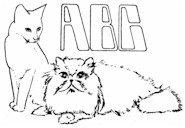 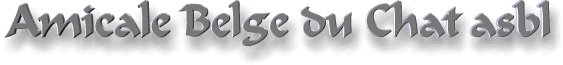 Chemin des Thiers, 23                                  Tél : 04-380.14.24B-4130 – ESNEUX                                         Email : amiga2635@gmail.comN° COMPTE (pas pour expos) : IBAN : BE65 3630 6410 3296FORMULAIRE POUR DEMANDER UN nouvel AFFIXE DE CHATTERIE(aide via F1)FORMULAIRE POUR DEMANDER UN nouvel AFFIXE DE CHATTERIE(aide via F1)Vos coordonnées complètesNomAdressePays, Code Postal, VilleTéléphoneEmail(TAB pour passer au champ suivant)Nouvel Affixe demandéNom de la chatterieRace(s) de chatsDésirez-vous être repris sur notre site internet : (www.amicalebelgeduchat.com) ?Si oui, indiquez votre URLhttp://Renseignements facultatifsNombre de chats1